CON5371 -01: Pre-Practicum Counseling Skills Syllabus Counselor Education Program School of Education North Carolina Central University Instructor: Helen Lupton-Smith, PhD, LCMHCA,         E-mail: hluptons@nccu.eduOffice: School of Education 2087                             	   Phone: 919-530-7584 On campus room 1076 in the School of Education: Wednesdays 4-6:30 pm Office hours (virtual, by appointment): Tues. 9am-2pm: Wed. 12pm-3pm; Thurs. 2pm-4pm COUNSELOR EDUCATION MISSION STATEMENT The Counselor Education Program at North Carolina Central University prepares counselors to work with children and adults in a variety of settings.  The primary focus of the program is to prepare professional counselors who can promote human growth and 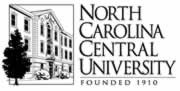 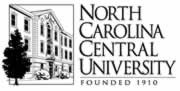 development in rural and urban settings.  To this end, the program emphasizes increasing awareness, knowledge, and skills in interacting with economically, socially, and culturally diverse populations.  The program makes an intentional effort to serve a diverse group of students (diverse across race, gender, age, and ethnicity).  A major emphasis of the training is on clinical experiences in partnership with local agencies. These partnerships foster an understanding of multicultural and diverse populations and mastering counseling techniques that promote their empowerment in rural and urban settings.  The program aims to develop professional counselors who are agency leaders and advocates for systemic change.  Faculty in the program is expected to teach, mentor, provide service to the community, present at local and national conferences and conduct program relevant research. I. COURSE DESCRIPTION Prerequisites: Phase 1 completion. An opportunity is provided for candidates in all program tracks to learn and demonstrate through micro counseling and video sessions the skills of counseling interviews. Emphasis is placed on applying techniques through role-playing and practicing skills in classes. This is a practice–oriented course with major emphasis on applying counseling techniques, considering multicultural issues and analyzing counseling style and performance through a reflection and self-evaluation process. Candidates must achieve a grade of B or better in this course before placement in CON 5372 and/or CON 5390.  II. METHODS OF INSTRUCTION This course will be delivered in person and makes use of a variety of instructional methods, including but not limited to: class readings, group discussion, role-plays, peer feedback, tape analysis. We will meet together in person for an hour and a half and then students are expected to meet in practice dyads for an hour with half an hour as a client and half an hour in the counseling role. III. STUDENT LEARNING OUTCOMES  IV. TEXTS, MATERIALS, AND RESOURCES Required texts Young, M. (2021). Learning the art of helping: Building blocks and techniques (7th ed.). Boston: Pearson.  National Counselor Exam Licensing Prep (NCE) - AATBS - ISBN: 978-1-941273-16-6 Additional required readings may be added to Canvas throughout the semester. Required Supplemental Materials You will need to record a few audio and video recordings of your role-plays in order to critique your counseling skills throughout the semester. There are various options for recording your role-plays. If you are meeting with your partner using a video conferencing platform, I recommend using Zoom to host and record your session. Platforms such as Google Hangouts or WebEx work as well, so long as you are able to screen capture a video. Please let me know if you are having difficulty establishing a platform to use and we can problem solve together. Online resources http://www.nccuCounseling.com: Counselor Education at NCCU.  http://www.apastyle.org/: American Psychological Association APA Writing Style home page http://blog.apastyle.org/: Writing experts comment on the APA writing style. http://www.apastyle.org/learn/tutorials/basics-tutorial.aspx: APA tutorial site. http://www.counseling.org/: American Counseling Association. http://www.amhca.org/ - American Mental Health Counselors Association. http://ncblcmhc.org: Information regarding licensure. V. CANVAS The syllabus, assignments, grading rubrics, readings, and other materials related to the course can be found in Canvas. Please ensure that you have complete access to the course in Canvas by the end of the first week of class. If you have questions about your Canvas account, please contact the campus Helpdesk at nccu.edu/facultyandstaff/its/helpdesk.cfm or contact the Eagle Technical Assistance Center (ETAC) at 919-530-7676. VI. COURSE POLICIES Attendance Class attendance is expected of students at North Carolina Central University and represents a foundational component of the learning process in both traditional on-campus and online courses. Students should attend all sessions of courses for which they are registered for the entire scheduled period and are responsible for completing all class assignments. Instructors will keep attendance records in all classes. If there are extenuating circumstances that come up, it is the student’s responsibility to inform the instructor of any authorized absence and to make up all work.  Points will be taken off from the participation/ disposition grade for unexcused absences, unexcused lateness, and lateness of assignments. Attendance and observance of videoconferencing etiquette and in person meetings is mandatory. Put cell phones and any other devices away including laptops that are not for the purpose of class. Punctuality and participation are necessary to accomplish the goals of the course. Our meetings will consist of experiential activities, skills practice, and active discussions about the readings and course assignments. Assignments All assignments must be completed and turned in on time. Assignments must be turned in via Canvas by 11:59 PM on the day that they are due (unless otherwise noted). Late assignments are subject to grade penalties. Five points will be deducted for each day the assignment is late. For example, if 15 points are possible for an assignment, only 10 are possible for an assignment turned in one day late, 5 points are possible for an assignment turned in two days late, etc. If you do turn in an assignment late, please email the instructor and let her know.  All written assignments are to be typed in Times New Roman, 12-point font, double-spaced, with 1” margins and a cover page. All sources used must be referenced in APA style. Cover pages and reference pages are not counted toward the required page length. Emails By and large, I will respond to emails within 24 - 48 hours during the school week and within 48 hours on the weekends. Emails with questions about assignments due that week should be sent at least 48 hours prior to the due date.  Respect Students are expected to assist in creating and maintaining an environment that is conducive to learning.  All members of the learning community will demonstrate such respect by refraining from distracting, discourteous, or harmful behavior. Students are expected to practice classroom confidentiality: in other words, whatever is discussed in the classroom is expected to remain in the classroom. VII. UNIVERSITY POLICIES Academic Honesty Policy North Carolina Central University views academic honesty as a critical value protecting the transmission of knowledge. Academic dishonesty is a serious violation and includes providing/receiving unauthorized assistance with papers, projects, and exams; presenting, as one’s own, another’s words/ideas without acknowledgement; presenting the same papers/projects for credit in two classes without explicit professor permission; and using undocumented internet information. Academic dishonesty will result in a grade of “F” in the course.  Statement of Inclusion/Non-Discrimination North Carolina Central University is committed to the principles of affirmative action and nondiscrimination. The University welcomes diversity in its student body, its staff, its faculty, and its administration. The University admits, hires, evaluates, promotes, and rewards on the basis of the needs and relevant performance criteria without regard to race, color, national origin, ethnicity, sex, sexual orientation, gender identity, gender expression, age, disability, genetic information, veteran's status, or religion. It actively promotes diversity and respectfulness of each individual. Student Accessibility Services (formerly Student Disability Services)  Students with disabilities (physical, learning, psychological, chronic or temporary medical conditions, etc.) who would like to request reasonable accommodations and services under the Americans with Disabilities Act must register with the Office of Student Accessibility Services (SAS) in Suite 120 in the Student Services Building. Students who are new to SAS or who are requesting new accommodations should contact SAS at (919) 530-6325 or sas@nccu.edu to discuss the programs and services offered by SAS.  Students who are already registered with SAS and who would like to maintain their accommodations must renew previously granted accommodations by visiting the SAS website at www.nccu.edu/sas and logging into Eagle Accommodate.  Students are expected to renew previously granted accommodations at the beginning of each semester, preferably during the first two (2) weeks of class.  Reasonable accommodations can be requested at any time throughout the semester; however, they will not be effective retroactively.  Students are strongly encouraged to contact their professors to discuss the testing and academic accommodations that they anticipate needing for each class.  Students identifying as pregnant or other pregnancy-related conditions who would like to request reasonable accommodations and services under Title IX must register with SAS. Confidentiality and Mandatory Reporting All forms of discrimination based on sex, including sexual misconduct, sexual assault, dating violence, domestic violence, and stalking offenses, are prohibited under NCCU’s Sexual Misconduct Policy (NCCU POL 01.04.4). NCCU faculty and instructors are considered to be responsible employees and are required to report information regarding sexual misconduct to the University’s Title IX Coordinator.  The Sexual Misconduct Policy can be accessed through NCCU’s Policies, Regulations and Rules website at www.nccu.edu/policies. Any individual may report a violation of the Sexual Misconduct Policy (including a third-party or anonymous report) by contacting the Title IX Coordinator at (919) 530-7944 or TitleIX@nccu.edu, or submitting the online form through the Title IX Reporting Form, located at www.nccu.edu/titleix.  Other Campus Programs, Services, Activities, and Resources Other campus resources to support NCCU students include:  Student Advocacy Coordinator. The Student Advocacy Coordinator is available to assist students in navigating unexpected life events that impact their academic progression (e.g., homelessness, food insecurity, personal hardship) and guide them to the appropriate University or community resources. Contact Information: Student Services Building, Room G19, (919) 530-7492, studentadvocacy@nccu.edu.  Counseling Center. The NCCU Counseling Center is staffed by licensed psychologists and mental health professionals who provide individual and group counseling, crisis intervention, substance abuse prevention and intervention, anger management, and other services. The Counseling Center also provides confidential resources for students reporting a violation of NCCU’s Sexual Misconduct Policy. Contact Information: Student Health Building, 2nd Floor, (919) 530-7646, counseling@nccu.edu.  University Police Department. The University Police Department ensures that students, faculty and staff have a safe and secure environment in which they can live, learn, and work. The Department provides a full range of police services, including investigating all crimes committed in and around its jurisdiction, making arrests, providing crime prevention/community programs, enforcing parking regulations and traffic laws, and maintaining crowd control for campus special events. Contact Information: 2010 Fayetteville Street, (919) 530-6106, nccupdinfo@nccu.edu.  To create and preserve a classroom atmosphere, whether in-person or online, that optimizes teaching and learning, all participants share a responsibility in creating a civil and non-disruptive forum. At all times, students are expected to continuously conduct themselves in a manner that does not disrupt teaching or learning. Your responsibilities as a member of the North Carolina Central University community are outlined in the NCCU Student Code of Conduct (Code). The Code outlines disciplinary procedures, behaviors that are subject to disciplinary action, hearing procedures and the consequences that result from violating the Code. In addition to community standards to which all students are accountable, the Code outlines the requirement to abide by all other rules, regulations, policies, procedures and guidelines issued by the institution.   Any action by a student that interferes with the education of another student or interferes with the operations of the University in carrying out its responsibility to provide a safe and conducive educational environment will be considered a violation of the NCCU Student Code of Conduct. VIII. COURSE ASSIGNMENTS A) Participation (40 points)  and Disposition (60 points) gradeAs a part of your attendance and participation evaluation, students are graded regarding the following criteria:  1) Demonstration of attitudes, behaviors, and dispositions consistent with appropriate responses to critical feedback from the instructor, appropriate interactions and relationships with other students, and adherence to the ACA Code of Ethics.2) Demonstration of dispositions consistent with an inclusive, multicultural, and ethical counseling role in promoting well-being, healthy relationships, academic success, and career mastery 3) Demonstration of effective leadership skills4) Active engagement in class activities and participation.  Students are expected to fully engage in modules and synchronous meetings including discussions, experiential activities, self reflection, and role play exercises.  Engagement includes completion of all readings and tasks outside of class, as well as active contributions in class.   5) Contributions to class discussion displaying critical and creative thinking skills  (**See the most recent version of the ACA code of ethics and the NCCU Counseling Student Handbook for more on Expected Student Dispositions and Behaviors.)As your instructor, I do not foresee there being any concerns about professional behaviors; each of you have demonstrated these behaviors, as evidenced by acceptance into the program. If there is a reason for me to have any concern about a student’s dispositions and there is a potential for the student to receive a less than ideal evaluation in this area, I will be in contact with that student immediately to address the concern. B) Cultural Genogram (50 points)   The purpose of this assignment is to identify family/cultural patterns that influence you as a person and beginning counselor. You will then have an opportunity to share themes with classmate(s) to more fully understand how cultural background, privilege/oppression, upbringing, and other demographic markers shape us.  The genogram is due Sept. 6th by 4pm.Part 1 (30 points). You will create a Cultural Genogram of your own family tree, providing insight into some of the factors that have shaped your beliefs, values, and perspectives. You are welcome to think of family as broadly as you like (e.g., if a neighbor, friend, “chosen family,” or spiritual/religious leader had a strong influence on your life you may incorporate them too). Your genogram can be creative or straightforward (i.e., if you want to use digital pictures, art supplies to decorate your genogram that is very welcome; if you prefer to use an app such as draw.io to create your genogram that is great too. This is an opportunity to be as creative as you choose to be!)  Think about and label or describe the below items in your genogram as they apply.  Please note that the genogram will only be shared with the course instructor and is not shared with classmates.  In class we will talk more about the process and what you learned that you would like to share.  The below are guidelines but also want you to have some freedom in what variables would be most helpful for you to look at and reflect upon for your own awareness. How is family defined in your life?Family history (e.g., marriages, divorces/separations, deaths, geography) Defining your culture of origin however that makes sense to youYour cultural values (spiritual, political, religious, moral, or otherwise), core beliefs, and traditions  Any particular points of pride and/or strengths for your culture or your family specificallyImportant life events that occurred that have affected you  Relationships between family members (i.e., conflicts, alliances, closeness/distance) Strengths or markers of resilience Physical and mental health histories of family members Areas of privilege or marginalization in your life  Part 2 (20 points). Include a response to each of the below four reflection prompts with your genogram. Each response should be 5-7 sentences long.  An impactful event in my family history Family’s overarching worldview (e.g., core values, perspectives on life) and    beliefs about mental health and counseling specifically Describe one area of privilege and one area of marginalization within your family and how they both impact you today What feelings came up for you as you created your cultural genogram?Comprehensive inclusion of at least three generations within your family tree, using symbolism, legends, labels, etc. Up to 25 points Response to reflection questions on genogram: Up to 20 points Visual quality and organization of the genogram: Up to 5 points C) Case Conceptualization (100 total points) Each student will conduct a case conceptualization in class where you will show a 10 minute video segment where you are the counselor working with a client who is struggling with an issue you are interested in working with.  (i.e. anxiety, depression, body image, procrastination, substance abuse, career etc.)  It is a role play demonstration.  Please respond to the questions at the end of the syllabus for your case conceptualization in a powerpoint presentation presented to the class.  In the role play you will be expected to demonstrate the following skills:  Nonverbal attending, encouragers, open ended questions, paraphrasing, reflecting feelings, summarizing and a skill that is covered on the day you are assigned to do your presentation.  The case presentation for the class will be a total of 30 minutes:  5 minute powerpoint/background/ 10 minute video demonstration/ 15 minute processing with the class. Additionally, you will be expected to complete a Soap note on the client from the case conceptualization. Dates for the conceptualization will be assigned. D) Midterm Skills Assessment (100 points)  This assignment will function as your midterm exam for the course. It is due by 11:59 pm.   In it you will demonstrate your awareness of various skills we have covered up to this point in the course. Select a 15-20 minute section of a taped role-play with you in the role of counselor working with your dyad client. You will submit this recording to a privately shared google drive folder shared with the course instructor.  This section of tape should showcase you applying skills we have covered to date. These skills are specified below.  After you watch your tape you will be asked to complete the following forms:  The Counseling Skills Rating FormReflection answering the questions below:What were you most proud of?  (Time Stamp)What skills were you using?What were the thoughts in your head during that time in the session?What were the feelings you were having? What part of the session did you feel most unsure, insecure, and vulnerable? (Time Stamp)What skills were you using?What were the thoughts in your head during that time in the session?What were the feelings you were having?Rewind:  What would you do if you could do it over? While this is a mid-semester assessment, it is also a learning experience and a way to practice your skills and receive feedback for improvement. Below are the skills you will be expected to demonstrate in the session.  The midterm assessment is due October 4th by 11:59pm.Nonverbal attendingEncouragersOpen Ended QuestionsReflection of content or paraphrasingReflecting feelings Summarizing You will be graded as follows: Tape 15-20-minute role-play of counseling skills: Up to 60 pointsRating form:  Up to 20 pointsReflection form: Up to 20 points  E) CSDAT (Counseling Skills and Dispositions Assessment Tool) (30 points)The instructor will complete the CSDAT for each student and provide feedback on this program wide assessment which is used in Pre Practicum, Group, Practicum, and Internship to let students know how they are doing on specific skills and dispositions.  The CSDAT will be in Canvas to view. CSDATs will be completed and feedback shared with each student previous to the mid program review.  TBD on the date as this feedback will be used to help support the mid program review process.  Will specify date when the mid program review dates are decided. F) Dyad Video Responses (Flipgrid) (120 points)             At the beginning of the semester you will be paired up with a student in the class where you will serve as the student’s “counselor” for the entire semester.  You will meet for half an hour each week in our last hour of class and the “counselor” will complete a weekly video response on flipgrid.  (www.flipgrid.com) The instructor will assign you a prompt each week in your flipgrid account which you will get an invite to on your email. You will answer with a video response and the instructor will respond back to you.  You will also serve in the client role for the other half hour but only need to respond to the flipgrid prompt from your perspective as the counselor.  Information shared in the dyads is confidential although I will be watching some of your skills videos (midterm and final assessment) and feel free to share with me your thoughts, feelings, and reflections from your sessions in your flipgrid responses as I will keep that confidential unless I am worried about harm to self or others.  The counselor will go over informed consent just as you would with a real client at the beginning of the semester to reinforce confidentiality.  It’s up to you as the client what you would like to share in your dyad.  We have found that sharing real content has made the process easier and a richer experience for the client and counselor.  However, it is your choice as the client the depth of content you would like to share.  Student feedback received in the past has shown this dyad has proven to be an extra support for the semester.  Each week the instructor will view your video response and give you credit and provide a video response.  All video responses are due each week by midnight on the Tuesday before class. You will be graded as follows: Each of 12 video responses is worth 10 points each for being completedG) Final Skills Assessment (100 points) This assignment will function as your final exam for the course. It is due November 15th by 11:59 pm.  In it you will demonstrate the skills required in tape 1 and 2 of the newer skills. Select a 15-20 minute section of a taped role-play with you in the role of counselor working with your dyad client. You will submit this recording to a privately shared google drive folder shared with the course instructor.  The skills required will be specified below and shared in a rating form before you record.  After you watch your tape you will be asked to complete the following forms: 1. The Counseling Skills Rating Form2. Reflection answering the questions below:What were you most proud of?  (Time Stamp)What skills were you using?What were the thoughts in your head during that time in the session?What were the feelings you were having? What part of the session did you feel most unsure, insecure, and vulnerable? (Time Stamp)What skills were you using?What were the thoughts in your head during that time in the session?What were the feelings you were having?Rewind:  What would you do if you could do it over? Below are the skills you will be expected to demonstrate in the session. Basic listening skills:Nonverbal attendingEncouragersOpen Ended QuestionsReflection of content or paraphrasingReflecting feelings 6.Summarizing2 of the following skills:1.Self disclosure2.Reflection of meaning3.Reframing4.Confrontation5.Immediacy6.Broaching7.Feedback8. Goal Setting You will be graded as follows: Tape 15-20-minute role-play of counseling skills: Up to 60 pointsRating form:  Up to 20 pointsReflection form: Up to 20 points  VIII. COURSE EVALUATION Grading Scale: Key Performance Indicators: Counselor Education Program Assessment PlanAs part of the overall assessment plan for the Counselor Education program, designated courses have specific Key Performance Indicators (KPIs) that are connected to accreditation standards.  Pre-Practicum has 2 KPIs which are listed below. The assignment that measures each standard is listed beside it.  The instructor will record the final grade for each assignment in Taskstream which is a portal for recording grades.  If the student does not meet the grade standard which will be clearly communicated when the assignment is introduced, the student will be asked to repeat the assignment.  KPI 1: Students will demonstrate use of culturally appropriate practices, skills and interventions including Multicultural and Social Justice Counseling Competencies): Cultural GenogramKPI 2: Students will understand the foundational theories of counseling and the skills used in a counseling relationship including evidence-base practice:  Final Skills AssessmentIX. COURSE SCHEDULE  Extra Credit Opportunity:  On September 29th from 9am to 1:30pm there will be training on stress first aid and being a trainer of stress first aid.  Upon completion you will receive certification.  Lunch will be provided.  If you are interested the link below is to register for the event and those interested should choose the one on NCCU’s campus which is Sept. 29th.  Details will be provided soon about location on campus.  Those who attend the training will receive certification and be able to train others in Stress First Aid.  Those who attend the event can receive 8 points extra credit on any assignment on this class. Registration link: https://nursing.duke.edu/student-resources/student-success-center/stress-first-aid-program. Appendix A: Case PresentationGuidelines for Case PresentationsC) Case Conceptualization (100 total points) Each student will conduct a case conceptualization in class where you will show a 10 minute video segment where you are the counselor working with a client who is struggling with an issue you are interested in working with.  (i.e. anxiety, depression, body image, procrastination, substance abuse, career etc.)  It is a role play demonstration.  Please respond to the questions at the end of the syllabus for your case conceptualization in a powerpoint presentation presented to the class.  In the role play you will be expected to demonstrate the following skills:  Nonverbal attending, encouragers, open ended questions, paraphrasing, reflecting feelings, summarizing and a skill that is covered on the day you are assigned to do your presentation.  The case presentation for the class will be a total of 30 minutes:  5 minute powerpoint/background/ 10 minute video demonstration/ 15 minute processing with the class. Additionally, you will be expected to complete a Soap note on the client from the case conceptualization. Dates for the conceptualization will be assigned. Client DemographicsAge, gender, race/ethnic background, sexual orientation, immigration status, language, religious affiliation, disability, educational/academic/vocational status, physical appearance, interpersonal style, etc.Presenting ProblemWhy is the client presenting for counseling? Why now? Is the presenting problem described by client the same as what you see as the presenting problem? How has the presenting problem developed/changed over time? How is it manifesting now? History of significant eventsMedical and health historySocial, interpersonal historyEducation, vocational historyFamily backgroundPrevious counseling experienceTrauma experiencesMulticultural and Social Justice considerations (MSJCCs) and impact on counseling relationship Any notable situational factors Conceptualization  Working hypotheses for DSM Diagnosis (if applicable)Include previous client diagnosesDocumented learning or physical disabilities Conceptualization of clientApply a theory of your choice to describe your client’s situation (in at least four sentences)Describe relevant cultural variables, their impact on client’s strengths, access to resources, and beliefs/values/worldview. Discuss your match/mismatch with the client in terms of these cultural variables.Identify developmental stages/concerns of the clientAssess client’s level of overall wellness Course of CounselingInitial goals, plan, treatment strategiesProgress to present (including how many sessions you have had)What have you done that has worked? That has not worked?RelationshipHow do you feel when with this client? What emotions, thoughts, impulses come up for you in working with this client? How do you think your client sees you? How do you think your client experiences you? What are your expectations of one another in the counseling process? Metaphor for relationship? Current difficulties, blocks, needs from groupWhat aspect of the clip would you like the group to focus on?Particular difficulties you are having with this client. Learning Outcome and CACREP Standard Method for Obtaining Outcome Method for Evaluation of Outcome Describe theories and models of counseling and consultation (CACREP II. F. 5. a., c.) Class readings, lecture, and role play/case conceptualization Class discussion, dyad logs, feedback during role-play/case conceptualization Utilize a systems approach to conceptualizing clients (CACREP II. F. 5. b.) Class readings, lecture, and role play/case conceptualization Class discussion, genogram, case conceptualization  Practice ethically and culturally relevant strategies for establishing and maintaining in-person and technology-assisted relationships, including identifying the impact of technology on the counseling process (CACREP II. F. 5. d., e.) Class readings, lecture, and role play/case conceptualization Dyad logs, mid-term and final skill recordings, managing tapes Identify and implement counselor characteristics and behaviors that influence the counseling process (CACREP II. F. 5. f.) Class readings, lecture, and role play/case conceptualization Class discussion, dyad logsUse essential interviewing, counseling, and case conceptualization skills (CACREP II. F. 5. g.) Class readings, lecture, and role play/case conceptualization Dyad logs, mid-term and final skill recordings Practice creating relevant counseling plans and measurable outcomes (CACREP II. F. 5. h., i.)  Class readings, lecture, and role play/case conceptualization Dyad logs, mid-term and final skill recordings Identify evidence-based counseling strategies and techniques for prevention and intervention, as well as consider how to connect clients with community resources (CACREP II. F. 5. j.) Class readings, lecture, and role play/case conceptualization Dyad logs, case conceptualization  Describe suicide prevention models and strategies; crisis intervention and trauma informed care (CACREP II. F. 5. l., m.) Class readings, lecture, case study Class discussion, group role-play activity Integrate content towards development of a personal model of counseling (CACREP II. F. 5. n.) Class readings and class discussions Genogram, mid-term and final skill assessments Describe how the Multicultural and Social Justice counseling competencies facilitate counseling relationships (CACREP II. F. 2. c.) Class readings, lecture, and role play/case conceptualization Class discussion and dyad logs Develop skills and methods of effectively preparing for and conducting initial assessment meetings (CACREP II. F. 7. b.) Lecture, class discussion Class discussion  Adapt counseling skills to meet the needs of those affected by crisis, disasters, and trauma (CACREP II. F. 3. g.) Class discussion Class discussion Display strategies for personal and professional self-evaluation and Role-play Midterm and final skills assessment implications for practice (CACREP II. F. 1. k.) • Emotional safety is paramount. Disrespecting another’s racial, religious, gender, sexual, or other identity; attacking another’s point of view; etc. will not be tolerated.  1.Powerpoint:… Student answered all questions for the case conceptualization and presented in a visually appealing, organized, and engaging way to the class: Up to 40 points2.Video demonstration:….Student demonstrated required skills in the video demonstration with a client who was struggling with a certain issue/s. Up to 40 points3.Processing……Student did a good job helping process the video with the class and answering questions.  Up to 10 points 4.Counseling Case Note:  Student completed a SOAP note on the client in the case conceptualization.  Up to 10 points Assignment Due Date Points Participation (40) and Dispositions (60) Instructor ongoing evaluation Engagement and attendance in class, out of class dyads, contribute to discussions, complete readings, offer feedback, and dispositions (personal and professional behaviors and attitudes) 100 Cultural Genogram September 6th at 4pm50 Midterm skills assessment October 4th at 11:59pm 100 CSDAT evaluation feedbackFeedback given to students: TBD Depending when mid program reviews are scheduled.30Final skills assessment November 15th by 11:59pm 100 Case ConceptualizationDue as assigned 100 Dyad Video Responses (Flipgrid) Due Weekly:  10 points for each response.  Video response is due no later than Tuesday at midnight 120                                               TOTAL 600 A 540-600 B 480-539 C 420-479 F < 420 Date Focus Readings due Week 1 August 16thIn person meeting Wednesday 4-6:30 pm Module 1 Introduction to each other and the course Week 2 August 23rdIn person meeting Wednesday 4-6:30 pmDyads begin and flipgrid video responsesModule 2  The person of the helper  The therapeutic relationship  Readings due:  Young, Chs. 1 & 2 Hardy & Laszloffy, 1995AATBS: Individual therapy unitWeek 3  August 30thIn person meetingWednesday 4-6:30 pm Dyads and video responses Module 3  Cultural self-awareness, diversity, values, & multiculturalism The Cultural Climate and the Therapeutic RelationshipReadings due:  Young, Ch. 3Day-Vines et al. (2007) AATBS: Core Counseling Attributes and  Respect and Acceptance of Diversity)Assignment due Sept. 6th at 4pm:  Cultural Genogram  Week 4 September 6thSynchronous meeting Wednesday 4-6:30 pmDyads and video responses  Module 4Invitational Skills Assignment due Sept. 6th by 4pm:  Cultural Genogram  Readings due: Young Ch. 4Week 5 September 13thSynchronous meeting Wednesday 4-6:30 pm Dyads and video responsesModule 5 Reflecting Skills: ParaphrasingReadings due: Young, Ch. 5  Week 6 September 20thSynchronous meeting Wednesday 4-6:30 pmDyads and video responses Module 6 Reflecting Skills:  Reflecting FeelingsReadings due:  Young, Ch. 6 Week 7 September 27thSynchronous meeting Wednesday 4-6:30 pmDyads and video responses Module 7 Advanced reflecting skills:  Reflecting meaning and summarizing  Readings due:  Young, Ch. 7 Mid term assessment due October 4th Week 8 October 4thSynchronous meeting Wednesday 4-6:30 pm Dyads and video responses  Module 8 Challenging skillsReadings due:   Young, Ch. 8 Midterm assessment due Week 9  October 11thSynchronous meeting Wednesday 4-6:30 pmDyads and video responses Module 9 Assessment and Goal SettingReadings due: Young, Ch. 9 AATBS: Assessment and Treatment planning and goalsWeek 10 October 18thSynchronous meeting Wednesday 4-6:30 pmDyads and video responsesModule 10 Change Techniques Part 1Revisiting Theory   Readings due:  Young, Ch. 10 Week 11 October 25thSynchronous meeting Wednesday 4-6:30 pmDyads and video responses Module 11  Change Techniques Part II: Intervention and Action  Revisiting Theory Readings due:   Young, Ch. 11 Week 12 November 1stSynchronous meeting Wednesday 4-6:30 pm Dyads and video responsesModule 12 Outcome evaluation and termination skillsReadings due: Young Ch. 12 AATBS: Treatment PlanningWeek 13 November 8thWednesday 4-6:30 pmDyads and video responses.  (After completing the final skills assessment, turn off recording and provide some termination of the dyad relationship.)   Revising Group CounselingPossible Practicum Panel Week 14 November 15thWednesday 4-6:30 pmModule 13 Looking towards Practicum and Reflection Assignment due Nov. 15th by 4pm: Final skills assessment November 22ndThanksgiving No class Week 15 November 29thFinal individual conferences on skills and no group meeting An hour individual conferences will be scheduled between November 27th and November 30th. 